 2023.1.9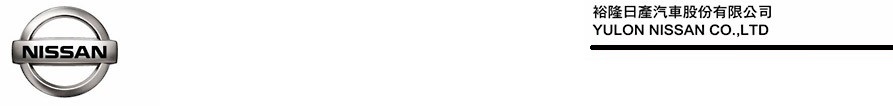 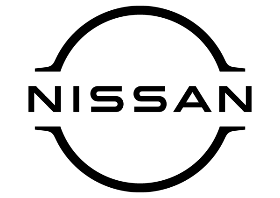 三大黑科技加持NISSAN X-TRAIL e-POWER鑑賞家會員預接單破千首批年度配額600台完售  緊急向日產爭取追加供應量日本原裝進口NISSAN X-TRAIL e-POWER以「毋需充電，探索無限」的設計理念，引領顧客迎向嶄新的移動生活，憑藉日產三大黑科技e-POWER、e-4ORCE與ProPILOT優質產品力加持，深受NISSAN e-POWER鑑賞家會員青睞，於北中南區為期3個週末的封館預賞會期間，鑑賞家會員熱絡使用優先下訂特權，預接單突破千張，首批年度配額600台全數售罄，面臨熱銷車輛供不應求，裕隆日產汽車已緊急向日產爭取追加供應量，以回饋鑑賞家會員的支持與肯定。(註1)X-TRAIL e-POWER鑑賞家會員預接單破千甫於第43屆JCOTY日本年度風雲車大賞榮獲「年度最佳科技獎」的X-TRAIL e-POWER，以「毋需充電，探索無限」的設計理念(註2)，引領顧客迎向嶄新的移動生活，憑藉日產三大黑科技，包含電力自造的「e-POWER 動力系統」、登月車航太技術下放的「e-4ORCE 電子四輪穩定系統」與具備Level 2輔助駕駛功能的「ProPILOT 智行安全系統」等優質產品力加持(註3)，深受NISSAN e-POWER鑑賞家會員青睞，於北中南區為期3個週末的封館預賞會期間，鑑賞家會員熱絡使用優先下訂特權，預接單突破千張，首批年度配額600台全數售罄，面臨熱銷車輛供不應求，裕隆日產汽車已緊急向日產爭取追加供應量，以回饋鑑賞家會員的支持與肯定。黑科技一：e-POWER動力系統NISSAN先進動力第二代 e-POWER 系統，100% 純電驅動，擁有如電動車般的駕馭感受，但無須擔心電動車的里程焦慮，為最佳移動方案之一，e-POWER動力系統使用WardsAuto 2022全球十大最佳的1.5T VC-TURBO引擎作為發電機(註4)，創造極佳的能源效率，運用智能發電系統，盡情釋放每一度電，永不在充電樁前止步，讓車主暢快駕馭，放心任性探索。黑科技二： e-4ORCE 電子四驅穩定系統e-4ORCE 電子四驅穩定系統為登月車航太技術，以最高每秒1萬次動態調整馬達驅動力，且即時控制四輪出力，過彎與煞車皆能更加平穩舒適，剎車時藉由電動馬達電能回收控制，達成平穩駕駛及乘坐感受，減少乘客晃動；過彎時，憑藉先進馬達控制技術，精準控制四輪動力，創造極佳抓地力與循跡性的自信操控，讓車輛面對崎嶇路況也能獲得極佳車輛動態，化崎嶇為坦途，各種路況自信穩行(註5)。黑科技三： ProPILOT 智行安全系統ProPILOT 智行安全系統，時刻偵測環境動態，即時傳送安全情報，包含ICC智慧型全速域定速控制系統、TJP交通壅堵輔助系統及LKA車道維持系統等科技，達成 Level 2等級的主動安全輔助系統，除此之外，更配備NISSAN獨有的 PFCW 超視距車輛追撞警示系統，掌握先機避免危機，及AI智能駕駛輔助系統，透過全新演算邏輯精準控制車輛轉向與動力，降低系統調整頻率，並且於相鄰車道有大型車輛時，調整車道內位置，讓ProPILOT 智行安全系統創造安心舒適旅程，猶如親駕的駕馭體驗(註6)。裕隆日產表示，北中南區為期3個週末的封館預賞會期間，鑑賞家會員預接單突破千張，首批年度配額600台全數售罄，感謝鑑賞家會員的支持與肯定。歡迎對NISSAN X-TRAIL e-POWER有興趣的消費者，洽詢NISSAN展示中心或參閱NISSAN活動官網https://event.nissan.com.tw/2023_XTRAIL_ePOWER_presale_event/(註7)。註1：X-TRAIL e-POWER係以燃油引擎發電，並由電動馬達驅動之油電混合車。NISSAN e-POWER「不用充電的電動車」相關資訊請見NISSAN EUROPE官網：https://europe.nissannews.com/en-GB/releases/release-0dca771e6d16d83734ea2879bc03e276-e-power-nissans-unique-electrified-powertrain-now-unplugged註2：X-TRAIL e-POWER榮獲第43屆JCOTY日本年度風雲車大賞「年度最佳科技獎」資訊請見JCOTY官網：https://www.jcoty.org/result/註3：各車規之實際規格、配備及車色以實車為準，各配備之作動可能有其條件限制及安全警告，商品規格說明受限於篇幅亦可能未盡完整，消費者於購買前務必洽詢NISSAN展示中心或參閱NISSAN官網相關說明。註4：WardsAuto 2022全球前十大引擎相關資訊請見：https://www.wardsauto.com/2022-10-best-engines-propulsion-systems/nissan-vc-turbo-returns-time-powerful-3-cyl註5：NISSAN e-4ORCE系統相關資訊請見NISSAN GLOBAL官網及NISSAN UK官網：https://www.nissan-global.com/EN/INNOVATION/TECHNOLOGY/ARCHIVE/E_4ORCE_JAXA/；https://uk.nissannews.com/en-GB/releases/release-48b4dcee3ca553fae7e18a40fe0548c4-nissan-e-4orce-system-the-revolution-of-all-wheel-drive-electrified-technology註6：ProPILOT 智行安全系統功能說明，請參閱NISSAN官網介紹：https://event.nissan.com.tw/2023_XTRAIL_ePOWER_presale_event/。以上所示智行安全系統及其他安全性系統功能可能有條件限制，且此為原廠提供參考數值，實際道路行駛時，可能會受路況、載重、風阻、輪胎狀況、個人駕駛習慣及車輛維護保養等因素影響，使實際數值產生差異。智行科技安全系統僅用於輔助駕駛者，不可替代安全駕駛操作，請確實遵守法令規定，駕駛時應保持警惕，密切留意周遭環境。註7：本專案所有活動辦法與詳情以NISSAN官方宣佈資訊為主，NISSAN保留隨時變更、修改或終止本專案及約定條款之權利，若有異動，修改後的專案內容及約定條款將公佈在NISSAN汽車官方網站中，建議您隨時注意該等修改或變更。您於任何修改或變更後繼續使用本網站或專案服務時，將視為您已閱讀、瞭解並同意接受該等修改或變更。# # #聯絡方式：裕隆日產汽車股份有限公司公關室媒體專線：0800-371-171公司網站：www.nissan.com.tw